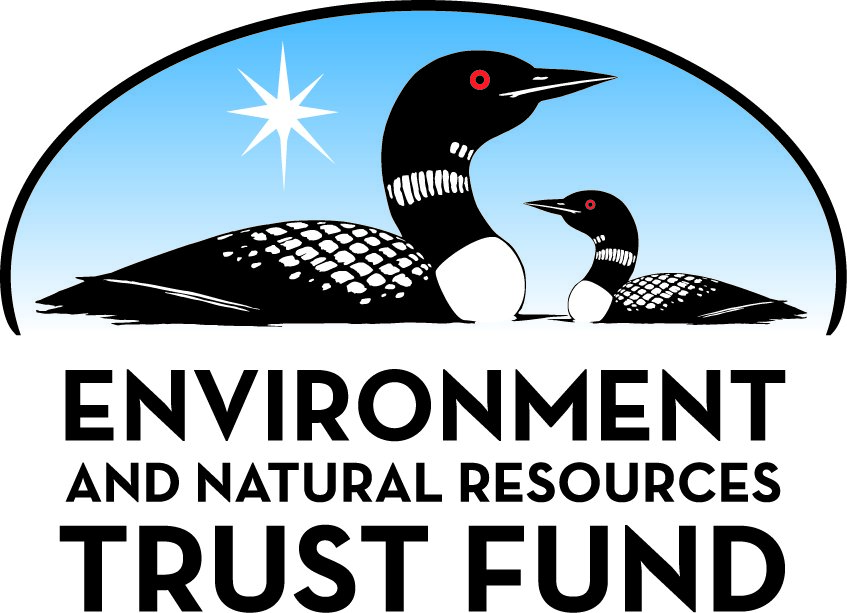 Environment and Natural Resources Trust FundM.L. 2021 Approved Work PlanGeneral InformationID Number: 2021-062Staff Lead: Rory AndersonDate this document submitted to LCCMR: July 21, 2021Project Title: Preserving Minnesota’s Only Ball Cactus PopulationProject Budget: $103,000Project Manager InformationName: David RemucalOrganization: U of MN - Landscape ArboretumOffice Telephone: (612) 301-1838Email: remucald@umn.eduWeb Address: http://www.arboretum.umn.edu/Project ReportingDate Work Plan Approved by LCCMR: July 20, 2021Reporting Schedule: December  1 / June  1 of each year.Project Completion: October 31, 2023Final Report Due Date: December 15, 2023Legal InformationLegal Citation: M.L. 2021, First Special Session, Chp. 6, Art. 6, Sec. 2, Subd. 08dAppropriation Language: $103,000 the first year is from the trust fund to the Board of Regents of the University of Minnesota for the Minnesota Landscape Arboretum to move the only known remaining ball cactus population in the state from private to protected land and to propagate and bank ball cactus seeds for education and preservation.Appropriation End Date: June 30, 2024NarrativeProject Summary: Minnesota's only population of ball cactus is threatened as a significant proportion of the population is on private, unprotected lands. Moving plants to protected land will better protect this species.Describe the opportunity or problem your proposal seeks to address. Include any relevant background information.The ball cactus (Escobaria vivipara) is a small cactus whose native range in the US reaches the western edge of Minnesota where it occurs as a single population in Big Stone and Lac qui Parle counties. It lives on thin soils on and around exposed granite outcrops on two larger privately-owned properties and the Big Stone National Wildlife Refuge (NWR). A major concern to both the Minnesota DNR and the US Fish and Wildlife Service that manages the NWR system is that these private properties hold the majority of the genetic variability for this species in the state. The plants in private locations are unprotected as long as they remain on private properties. The NWR subpopulation is on permanently protected public land. The nearby Plover Prairie property, owned by The Nature Conservancy (TNC), has granite outcrops that should also be suitable for the cacti.What is your proposed solution to the problem or opportunity discussed above? i.e. What are you seeking funding to do? You will be asked to expand on this in Activities and Milestones.Propagation by seed of this species is slow, therefore collection of seed will occur prior to the granting period with all necessary permits in place. Funding from this grant will be used to address the following issues: 
1)	Translocation of adult plants to the Big Stone NWR and Plover Prairie. 
2)	Translocation of a subset of plants to the University of MN Landscape Arboretum (UMLA) for quarantine (to help remove weeds) and to create a reserve population in the event immediate translocations to Big Stone NWR/Plover Prairie fail. 
3)	Propagation and curation of two separate living genetic banks of material held at UMLA and University of MN College of Biological Science (CBS) Conservatory. These will serve as a failsafe (in addition to the seed bank) to ensure protection of the genetic material should translocations fail as well as a source of plants for augmentation at NWR. This augmentation will help protect against increasing poaching pressures at that site.
While official landowner permits won't be sought until final approval by the MN DNR Rare Species Coordinator, informal cooperation from all parties (including DNR) has been obtained, and the USFWS and TNC are supporting partners on this proposal signalling their approval.What are the specific project outcomes as they relate to the public purpose of protection, conservation, preservation, and enhancement of the state’s natural resources? This project will increase protection for ball cactus from current threats and ensure continued presence of the only population in the state. The project will also ensure preservation of the unique genetics represented in this edge-of-range population. Moreover, moving plants to off-site protected locations like UMLA and the CBS Conservatory will help buffer the species against future climate change effects by creating populations effectively protected from climate effects. In a larger sense, partnerships between multiple levels of government units and conservation programs are becoming increasingly important ways of conserving individual species, especially when buying and protecting land is not feasible.Project LocationWhat is the best scale for describing where your work will take place?  
	Region(s): SWWhat is the best scale to describe the area impacted by your work?  
	Region(s): SWWhen will the work impact occur?  
	During the Project and In the FutureActivities and MilestonesActivity 1: Propagation of seed material to replace plants that do not survive the transplant process.Activity Budget: $37,000Activity Description: 
From seed collected at the quarry sites, plants will be grown as backup material. Because cacti are very slow-growing plants, small amounts of banked seed will be grown in anticipation of attrition of translocated plants. Plants will only be outplanted at NWR and/or Plover Prairie or held at UMLA or CBS Conservatory.Activity Milestones: Activity 2: Transplantation of plants from private sites to the NWR and TNC sites and backup at UMLAActivity Budget: $66,000Activity Description: 
Plants will be moved from the threatened quarry sites to the NWR and to Plover Prairie. Both locations are permanently protected and have appropriate exposed granite outcrop landscapes within 10 miles of the population. A subset of plants will also be brought to UMLA. UMLA plants will be divided and curated at UMLA and the CBS Conservatory. Plants at UMLA and CBS will be moved to NWR/Prairie Plover to augment the population if plants are lost after the first translocations. If permitting from the DNR by the quarry management does not happen during the appropriate window of this project, then seedlings will be prepared for substitution in planting approximately a year later. Adult plants will be moved whenever permitting occurs, regardless of the end date of this proposal.Activity Milestones: Project Partners and CollaboratorsDisseminationDescribe your plans for dissemination, presentation, documentation, or sharing of data, results, samples, physical collections, and other products and how they will follow ENRTF Acknowledgement Requirements and Guidelines. 
We will display plants at the Arboretum, where we can share the story of the individual project as well as the general importance of Minnesota native plant conservation through educational flyers, displays, and interpretive signage. We will also provide project updates and additional information on the Arboretum and Plant Conservation Program websites, https://arb.umn.edu/ and https://arbconservation.cfans.umn.edu/. Education, information, and outreach are important aspects of the Arboretum’s conservation work. Additionally, we will give presentations at several local or national conferences or meetings each year, which are additional opportunities to share this project and our conservation work. Our collaborators in this project, The Nature Conservancy and US Fish and Wildlife, will also have the opportunity to inform their stakeholders about this work through their separate networks.

Finally, because this work will be done under several different permits, we will be making official reports of this project to the DNR.

The Minnesota Environment and Natural Resources Trust Fund (ENRTF) will be acknowledged through use of the
trust fund logo or attribution language on project print and electronic media, publications, signage, and other
communications per the ENRTF Acknowledgement Guidelines.Long-Term Implementation and FundingDescribe how the results will be implemented and how any ongoing effort will be funded. If not already addressed as part of the project, how will findings, results, and products developed be implemented after project completion? If additional work is needed, how will this be funded? 
After the initial two years of transplanting and monitoring additional work will hopefully be minimal, with population supplementation done as necessary and monitoring for at least 5-10 years. This work will be funded similar to other UMLA programs – through a combination of fundraising, earned income, and endowment support. External funding sources (grants, individual giving, corporate support) will continue to be pursued to extend population supplementation and necessary monitoring.Other ENRTF Appropriations Awarded in the Last Six YearsBudget SummaryClassified Staff or Generally Ineligible ExpensesNon ENRTF FundsAttachmentsRequired AttachmentsVisual ComponentFile: Alternate Text for Visual ComponentVisual representation of activities for proposal, moving unprotected plants to two protected locations as well as backed up at University of Minnesota locations. Previously banked seed at the UMLA long-term seedbank will be used to help replace plants that do not survive the move....Optional AttachmentsSupport Letter or OtherDifference between Proposal and Work PlanDescribe changes from Proposal to Work Plan StageAdded dissemination information, but otherwise unchanged. [10-10-2020] Added requested expanded information about dissemination and permit process. [Late 2020] Changed project completion date to October 2023, as per requested in staff email. Also added additional information about our contingency if permitting process with private landowner permits doesn't complete in the window this project timeline would require. Added text in activity 2 and an additional milestone addressing that. Uploaded background check form. [7-14-2021]Additional Acknowledgements and Conditions: The following are acknowledgements and conditions beyond those already included in the above workplan:Do you understand and acknowledge the ENRTF repayment requirements if the use of capital equipment changes? 
	N/ADo you agree travel expenses must follow the "Commissioner's Plan" promulgated by the Commissioner of Management of Budget or, for University of Minnesota projects, the University of Minnesota plan? 
	Yes, I agree to the UMN Policy.Does your project have potential for royalties, copyrights, patents, or sale of products and assets? 
	NoDo you understand and acknowledge IP and revenue-return and sharing requirements in 116P.10? 
	N/ADo you wish to request reinvestment of any revenues into your project instead of returning revenue to the ENRTF? 
	N/ADoes your project include original, hypothesis-driven research? 
	NoDoes the organization have a fiscal agent for this project? 
	Yes,  Sponsored Projects AdministrationDescriptionCompletion DateGenerate from seed enough plants to replace roughly 25% of the number of translocated plantsFebruary 28, 2022DescriptionCompletion DateMove remaining plants to UMLA, to be split between UMLA and CBS Conservatory.November 30, 2021Move majority of plants to Big Stone NWR and Plover Prairie, recording locations of individualsNovember 30, 2021UMLA with NWR and TNC staff, monitor translocations annually. Augment subpopulations with reserves if necessary.July 31, 2022Begin planting seedlings from local seed in protected areas if adults haven't been transplanted yet.November 30, 2022UMLA with NWR and TNC staff, monitor translocations annually. Augment subpopulations with reserves if necessary.June 30, 2023NameOrganizationRoleReceiving FundsJoe BlastickThe Nature ConservancyPlover Prairie, a TNC property will accept cactus subpopulation and manage landNoScott SImmonsUS Fish and Wildlife ServiceBig Stone National Wildlife Refuge will accept cactus subpopulation and manage landNoNameAppropriationAmount AwardedPreserving and Protecting Minnesota Native Orchid SpeciesM.L. 2015, Chp. 76, Sec. 2, Subd. 08c$167,000Preserving Minnesota’s Native Orchids - Phase 2M.L. 2018, Chp. 214, Art. 4, Sec. 2, Subd. 08h$259,000Category / NameSubcategory or TypeDescriptionPurposeGen. Ineli gible% Bene fits# FTEClass ified Staff?$ AmountPersonnelUM CBS Conservatory Student workerField and greenhouse assistance0%0.46$11,000UM CBS Conservatory HorticuluralistConservatory plant management and field work23%0.4$28,000Curator of Endangered PlantsPrincipal Investigator and project coordinator26.7%0.2$19,000UMLA Greenhouse TechnicianPropagation and Greenhouse specialist at UMLA24.1%0.2$9,000UMLA Field BotanistField coordinator and main botanist24.1%0.4$26,000Sub Total$93,000Contracts and ServicesSub Total-Equipment, Tools, and SuppliesTools and SuppliesGreenhouse and planting supplies: Including soil, digging and potting materialThese tools and supplies will be needed for both the translocation of living plant material to various destinations and for propagation and maintenance of plant material at greenhouses at MLA and the CBS Conservatory.$4,000Sub Total$4,000Capital ExpendituresSub Total-Acquisitions and StewardshipSub Total-Travel In MinnesotaMiles/ Meals/ LodgingFood and lodging during seed and/or live plant collection trips in Greater Minnesota more than 200 miles round trip for 4 people - $133/day x  4 overnight trips per yr x 2 years. Reimbursed based on University of Minnesota plan.Lodging and per diem for UM staff to survey, plan and execute translocation and planting of cacti.$4,500Miles/ Meals/ LodgingMileage reimbursement for seed and/or live plant collection trips - 300 miles round trip - .575 per mile x 4 round trips per yr x 2 years. Reimbursed based on University of Minnesota plan 2020 rate.Travel mileage for UM staff to survey, plan and execute translocation and planting of cacti.$1,500Sub Total$6,000Travel Outside MinnesotaSub Total-Printing and PublicationSub Total-Other ExpensesSub Total-Grand Total$103,000Category/NameSubcategory or TypeDescriptionJustification Ineligible Expense or Classified Staff RequestCategorySpecific SourceUseStatusAmountStateState Sub Total-Non-StateNon State Sub Total-Funds Total-TitleFileUSFWS Letter of SupportBackground Check Form